GRATITUDE EXPERIMENT CHECK LIST AND RESULTS SHEETName:Start date:                                  End date:DAYCHECK LISTWEEK 1WEEK 2WEEK 3WEEK 4MONDAYAMPMTUESDAYAM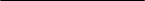 PMWEDNESDAYAMPMTHURSDAYAMPMFRIDAYAMPMSATURDAYAMPMSUNDAYAMPM